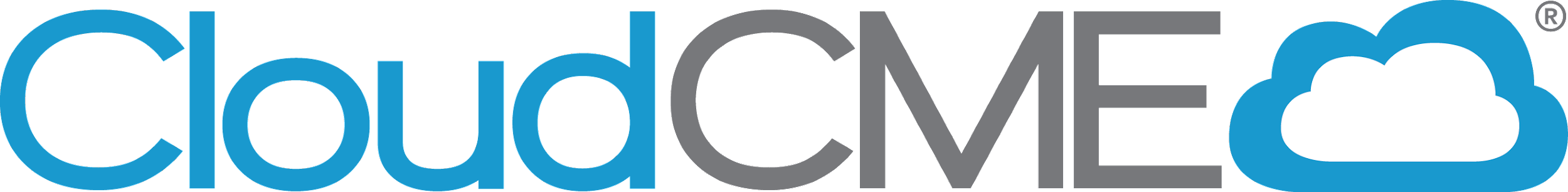 Sentara ImplementationKick-Off AgendaProject IntroductionBrief Introductions & Goals for the MeetingProject ApproachIdentify Project Teams and Define RolesHistorical Data Migration (CME Tracker)Marketing/BrandingIntegrationsPayment Gateway (TBD)Single Sign-OnOn-Site TrainingFormat and Intended AudienceCommunication PlanIdentify POCsLisaHeatherCritical Success FactorsKey Risks to SuccessExpected Go-LiveMay TimeframeNext StepsAction Items